CODIGO TRD:       /      EL SUPERVISOR DE:       No.       De      	CERTIFICA:Que el señor (a):     , identificado con cédula de ciudadanía No.       en cumplimiento de los compromisos adquiridos mediante       del mes       del año      . CONTRATO DE CREDITO EDUCATIVO CONDONABLE como beneficiario de la Convocatoria del Fondo de Ciencia, Tecnología e Innovación del Sistema General de Regalías para la   conformación de una lista de proyectos elegibles para ser viabilizados, priorizados y  aprobados por el OCAD en el marco del Programa de Becas de Excelencia Doctoral del Bicentenario     , mediante el cual el valor total de la beca para el       y será destinado a cubrir sostenimiento y matrícula para el año , y el cual será asignado en Con base en lo anterior y en atención al oficio adjunto      , se autoriza el  Correspondiente a       entre,       de       al       de             a nombre del beneficiario       por valor de       con cargo al registro de Disponibilidad   Presupuestal comprobante      , los cuales deberán ser consignados a la cuenta bancaria del beneficiario.Porcentaje (%) avance físico programado:      Porcentaje (%) avance físico real:      Porcentaje (%) avance presupuestal programado:      Porcentaje (%) avance presupuestal real:      Para constancia se firma en Popayán a los: día:    Mes:  Año: ____________________________Vicerrector Académico 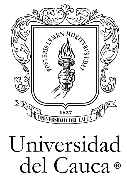 Proceso MisionalGestión CurricularContrato de Crédito Educativo Apoyo y SostenimientoProceso MisionalGestión CurricularContrato de Crédito Educativo Apoyo y SostenimientoProceso MisionalGestión CurricularContrato de Crédito Educativo Apoyo y SostenimientoCódigo: PM-FO-4-FOR-49Código: PM-FO-4-FOR-49Versión: 1Fecha de Vigencia: 03-03-2021